§602.  Terms of class or series determined by board of directors1.  Determination by board of directors.  If a corporation's articles of incorporation provide, the board of directors is authorized without shareholder approval to:A.  Classify any unissued shares into one or more classes or into one or more series within a class;  [PL 2003, c. 344, Pt. B, §56 (NEW).]B.  Reclassify any unissued shares of any class into one or more classes or into one or more series within one or more classes; or  [PL 2003, c. 344, Pt. B, §56 (NEW).]C.  Reclassify any unissued shares of any series of any class into one or more classes or into one or more series within a class.  [PL 2003, c. 344, Pt. B, §56 (NEW).][PL 2003, c. 344, Pt. B, §56 (AMD).]2.  Series must have distinguishing designation. [PL 2003, c. 344, Pt. B, §56 (RP).]2-A.  Terms fixed before issuance.  If the board of directors acts pursuant to subsection 1, the board shall determine the terms including the preferences, rights and limitations to the same extent permitted under section 601, of:A.  Any class of shares before the issuance of any shares of that class; or  [PL 2003, c. 344, Pt. B, §56 (NEW).]B.  Any series within a class before the issuance of any shares of that series.  [PL 2003, c. 344, Pt. B, §56 (NEW).][PL 2003, c. 344, Pt. B, §56 (NEW).]3.  Identical terms. [PL 2003, c. 344, Pt. B, §56 (RP).]3-A.  Filing articles of amendment.  Before issuing any shares of a class or series created under this section, the corporation shall deliver to the Secretary of State for filing articles of amendment setting forth the terms authorized under subsection 1.[PL 2003, c. 344, Pt. B, §56 (NEW).]4.  Filing articles of amendment. [PL 2003, c. 344, Pt. B, §56 (RP).]SECTION HISTORYPL 2001, c. 640, §A2 (NEW). PL 2001, c. 640, §B7 (AFF). PL 2003, c. 344, §B56 (AMD). The State of Maine claims a copyright in its codified statutes. If you intend to republish this material, we require that you include the following disclaimer in your publication:All copyrights and other rights to statutory text are reserved by the State of Maine. The text included in this publication reflects changes made through the First Regular and First Special Session of the 131st Maine Legislature and is current through November 1. 2023
                    . The text is subject to change without notice. It is a version that has not been officially certified by the Secretary of State. Refer to the Maine Revised Statutes Annotated and supplements for certified text.
                The Office of the Revisor of Statutes also requests that you send us one copy of any statutory publication you may produce. Our goal is not to restrict publishing activity, but to keep track of who is publishing what, to identify any needless duplication and to preserve the State's copyright rights.PLEASE NOTE: The Revisor's Office cannot perform research for or provide legal advice or interpretation of Maine law to the public. If you need legal assistance, please contact a qualified attorney.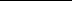 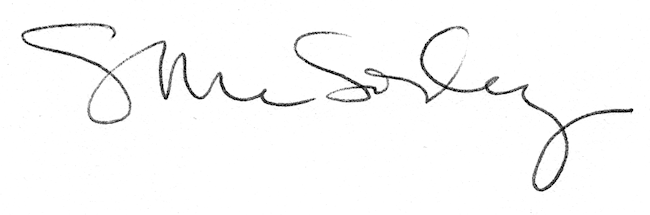 